FKM 10Packing unit: 1 pieceRange: D
Article number: 0152.0029Manufacturer: MAICO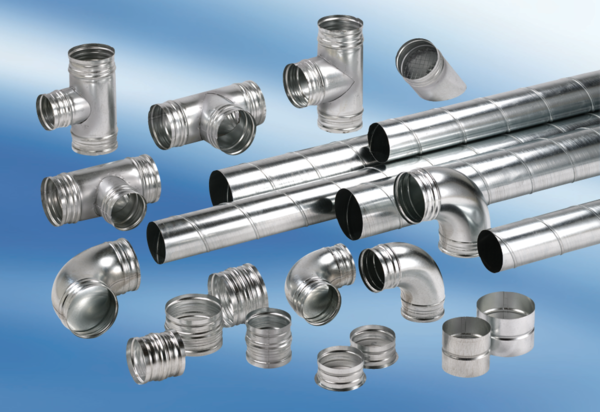 